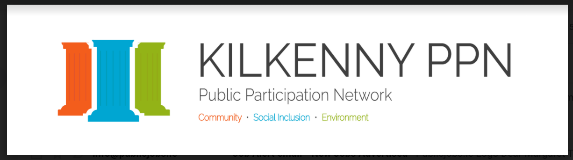 Kilkenny PPN is seeking Nominations for the following seats on the Board of Management2 X Social Inclusion SeatThe Kilkenny PPN Secretariat ( Board of Management) is made up of 10 members with 2 members drawn from each pillar: Social Inclusion; Community & Voluntary; Environment and 4 members representing the Municipal Districts (Kilkenny MD, Thomastown/Callan MD, Piltown MD and Castlecomer MD). The role of the Secretariat is to:Identify, coordinate and facilitate activities of the PPN which are of benefit to its membersCommunicate with all PPN members and disseminate information concerning all PPN activitiesEnsure the proper functioning of the PPN Devise a work plan and proposals to present to the PlenaryWork closely with PPN Staff to enable them to deliver the PPN objectivesSupport the strategic development of the Kilkenny PPNWork to ensure that the profile of the PPN is raised and inclusive  Work to ensure that representatives and linkage groups are participative ONLY MEMBERS OF THAT PILLAR CAN NOMINATE FOR THAT PILLAR for example, only groups registered within the Environmental Pillar can nominate within that pillar.The Secretariat meet on a monthly basis (or as required) and are required to attend regional meetings (twice a year) and PPN events. Any nomination to the Secretariat must be from a PPN registered group/organisation and/or from the relevant pillar ( Community & Voluntary, Environment, Social Inclusion)Name of Organisation ______________________________________________________We the undersignedConfirm that the nominee _______________________________________ (Print Nominee Name) is a member of the above organisation.Are satisfied that this nominee meets the PPN criteria and requirements for committee representation (Please see criteria overleaf).Signed (Proposer): ___________________________________    Date: _______________Signed(Nominee): ____________________________________    Date: _______________Please supply contact details for the nominee:E-mail: ___________________________________   Mobile Number: _________________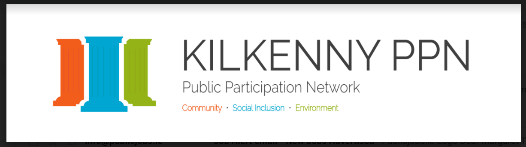 Candidate Name: __________________________________________________________Member Organisation: _______________________________________________________Please outline your experience and any qualities that you consider beneficial to the role of
representing the entire PPN. Please see criteria attached.______________________________________________________________________________________________________________________________________________________________________________________________________________________________________________________________________________________________________________________________________________________________________________________________________________________________________________________________________________________________________________________________________________________________________________________________________________________________________________________________________________________________________________________________________________________________________________________________________________________________________________________________________________________________________________________________________________________________________________________________________________________________________________________________________________________________________________________________________________________________________________________________________________________________________________________________________________________________________________________________________________________________________________________________________________________________________________________________N.B Candidate Form must be completed to ensure valid nomination. Information provided on the Candidate Form will be circulated to ALL MEMBERS of the PPNPLEASE RETURN BY Friday 7th of July 2023 by 5pmCriteria for qualification for Secretariat MembersSkills and Experience Persons being nominated to the Secretariat should have some or all of the following skills and attributes:A keen interest and awareness of general issues in the pillar you are seeking to representBe working on the ground, on a voluntary or paid basis, in a community groupGood organisational skillsExperience of taking part on a board or committeeA commitment to attend meetings and PPN events and participating fully in the duties of the SecretariatIn addition to the above, the following generic requirements must be met:
Elected representatives of Local Authorities cannot be nominated through this process.If anyone nominated through this process subsequently decides to enter electoral
politics he/she must immediately resign their PPN representative role and the relevant
nominating PPN Pillar or Linkage Group will choose a replacement.A person who has been an elected representative of any level of Government (local or
national) should not be chosen to represent PPN in any representative role for one year
after completing their term of office.All PPN representatives must meet the criteria laid down by the member organisations
that they represent on the PPN.